Zoom Administration Tools How to Access the Zoom Reports for completed classes In an event that attendance was no taken you may access the participant history on the 485 (HLLN) account. You may also use this to help walk the instructor through gaining access to their own reports by going through this checklist Step 1: Login to the zoom via the web browser here : https://zoom.usStep 2: select reports on the left-hand column Select the usage tab button. 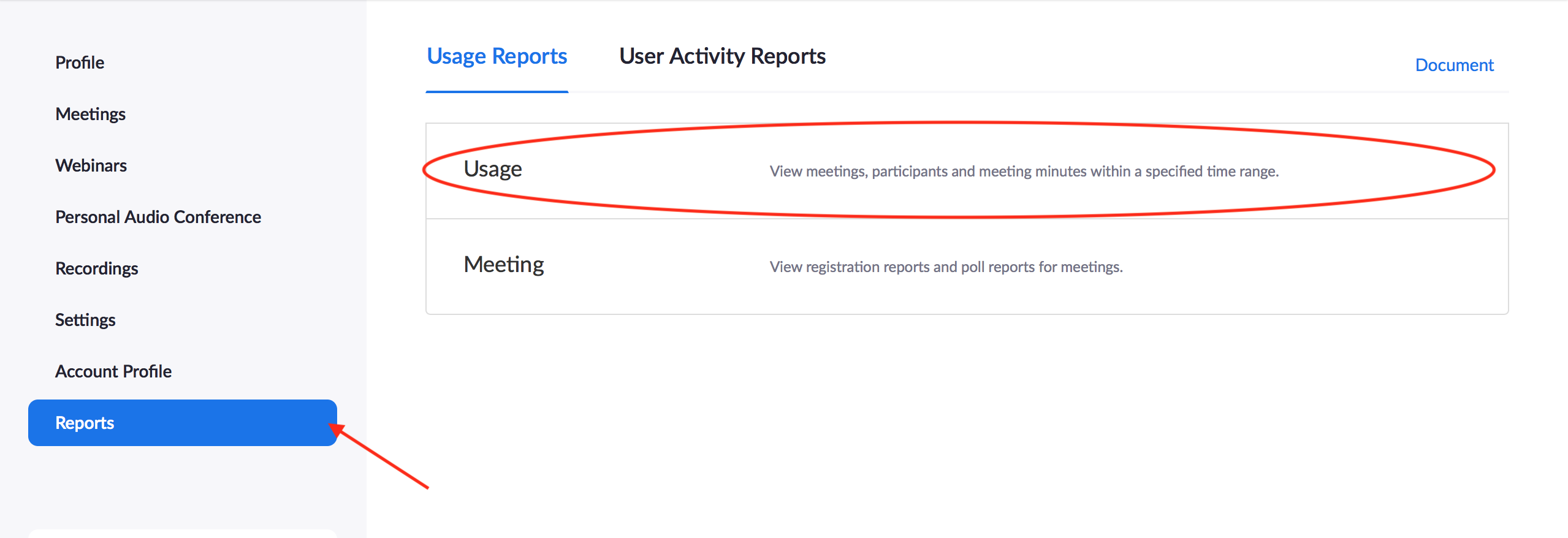 Step 3: Select the date that you wish to see results for Scroll to the left to see the total number of participants. The highlighted number in blue to see the list of participants who attended and for how long 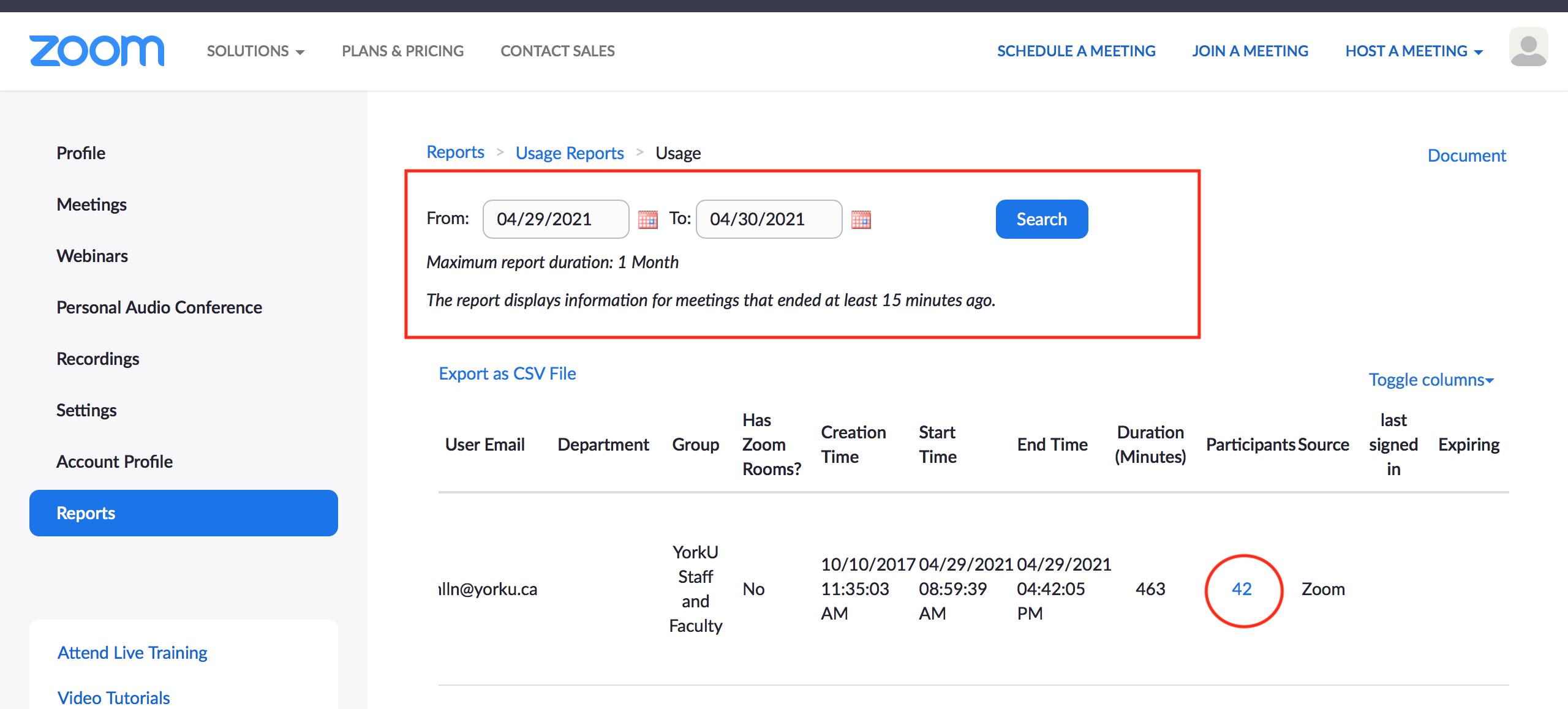 Setting up Polls ON Zoom Step 1: Login to zoom via the web browser above Step 2: Select Meetings on the left hand panelStep 3: select “personal Meeting room” Step 4: Select “poll” and then “+ new poll” 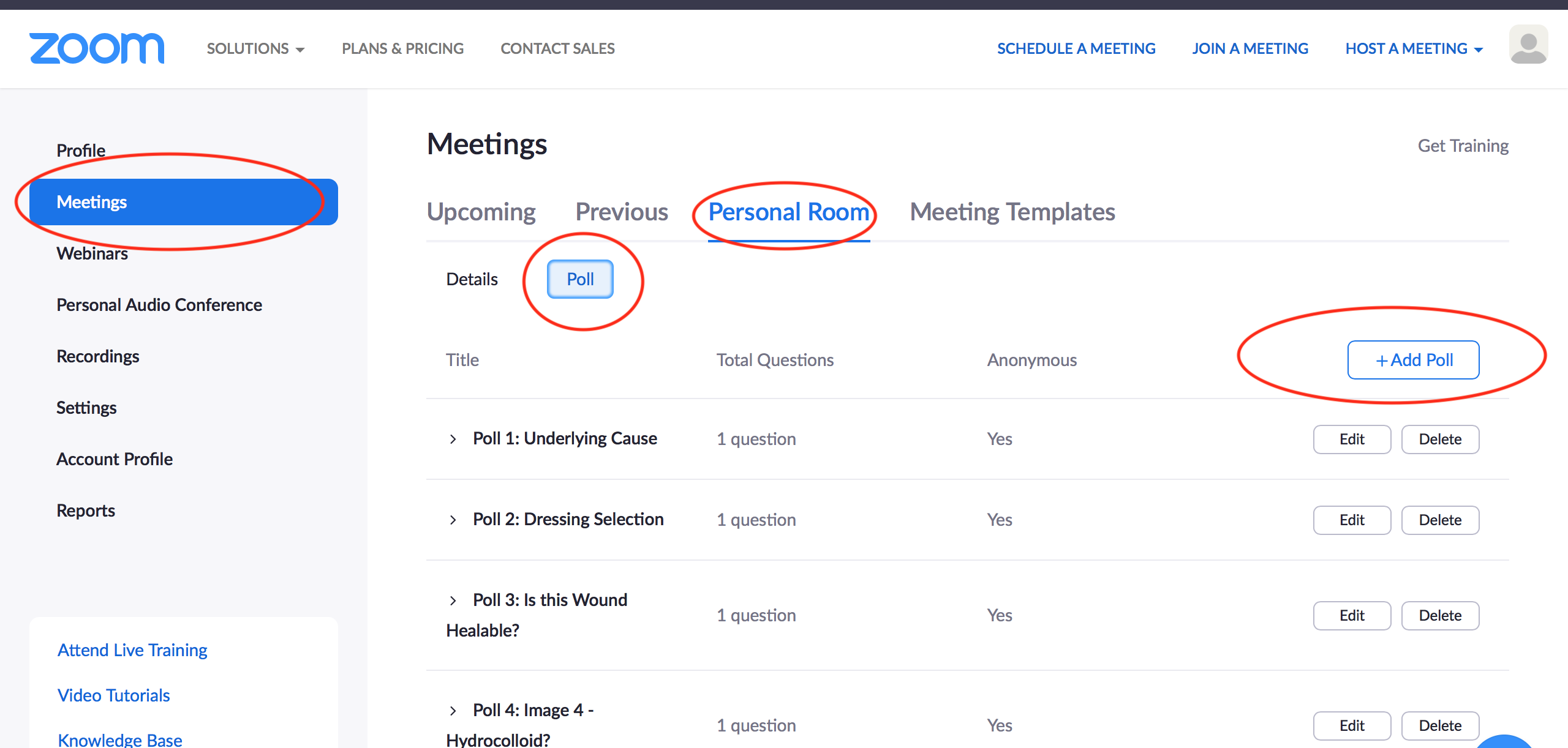 Add each question individually unless otherwise instructed. (option 1) To add multiple questions to a single poll (e.g. 1a, 1b,1c) follow the steps below (option 2) Select add questions and then select save once all the questions have been added. NOTE: Be sure to name the poll based on the class and instructor initials so that it can be clearly identified by the instructor who is teaching. 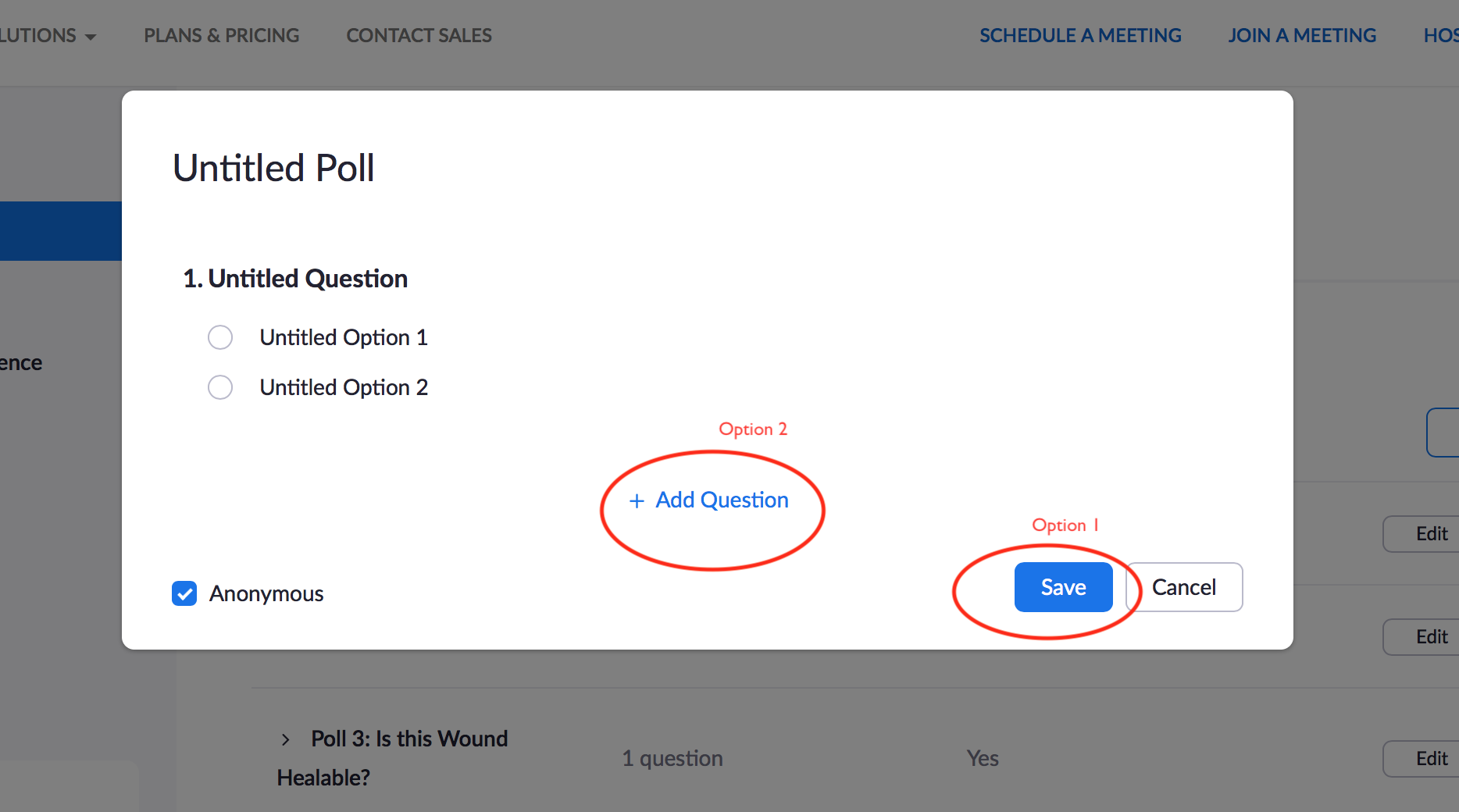 